Муниципальное бюджетное дошкольное образовательное учреждение«Центр развития ребенка – Детский сад №7 «Остров сокровищ»городского округа «город Якутск»Консультация для родителей:Развитие навыков самообслуживания,как средство трудового воспитания у детей раннего возраста.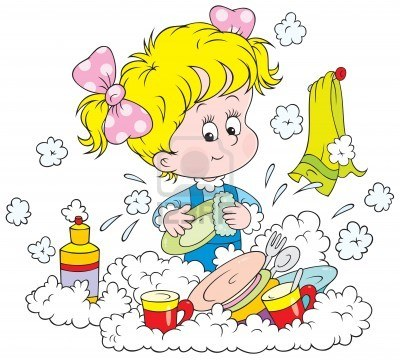 Группа «Вундеркинды»Ранний возраст является сложным для ребёнка и очень насыщенным.           У маленького человечка появляется стремление к самостоятельности. И если его в этот момент не поддержать, не дать или не закрепить определённые навыки самообслуживания, то впоследствии ребёнок не приобретёт такие качества как трудолюбие и аккуратность, бережное отношение к вещам.Самообслуживание играет определённую роль в развитии ребёнка. Именно с раннего возраста начинают формироваться такие черты характера, как воля, уверенность в себе, желание добиться успеха, стремление к цели, активность и упорство в её достижении. А происходит это именно с привития навыков самообслуживания. Самообслуживание – это основа освоения ребёнком культурно-гигиенических навыков: навыков приёма пищи, раздевания и одевания, умывания и мытья рук. Базовые навыки самообслуживания Навыки опрятности:1. При небольшой помощи взрослых пользоваться:− носовым платком;− полотенцем;− горшком;− расчёской;− салфеткой.2. Замечать непорядок в одежде, устранять его при небольшой помощи взрослых.Навыки приёма пищи:1. Жевать с закрытым ртом.    2. Пользоваться ложкой (умение держать  ложку, набрать в неё еду, поднести ко рту).3. Пить из чашки, держа её двумя руками.4. Брать самостоятельно, откусывать  кусочки хлебаНавыки одевания и раздевания: 1. Умение одевать (снимать) различные предметы одежды в определённой последовательности при небольшой помощи взрослых.2. Застёгивание пуговиц, завязывание поясков, бантов на одежде при небольшой помощи взрослых.Формирование навыков самообслуживания в ДОУ осуществляется в двух формах:− индивидуальной  (отрабатываются отдельные  операции);− групповой (создаются объективные условия необходимости реализации данного навыка: поведение ребёнка подчиняется общему для всей группы детей правилу; при этом работает механизм подражания).Методы формирования навыков самообслуживанияСамообслуживание является основным видом труда маленького ребёнка. Приучение детей самим одеваться, умываться, есть формирует у них самостоятельность, меньшую зависимость от взрослого, уверенность в своих силах, желание и умение преодолевать препятствия.Цель Методы I группа методов Обеспечить создание у детей практического опыта общественного поведения − Показ действия.− Пример взрослого или других детей (деятельность подражания).− Метод приучения (систематические упражнения).− Целенаправленное наблюдение (питает детский опыт, исподволь формирует отношение к наблюдаемому  и положительно влияет на формирование навыка).− Метод игры (даёт возможность самостоятельно, свободно использовать полученные знания, навыки в процессе игры с куклой – одеть  куклу, умыть и т.д.) II группа методов Формирование эмоционального отношения к процессу самообслуживания − Использование литературных произведений, малых форм фольклорного жанра: песенок, потешек.− Рассматривание иллюстраций, картин (« Дети моют руки», « Дети обедают» и т.д.).− Вопросы к детям, побуждающие к решению проблемы («Кукла Катя испачкалась, что делать?») 